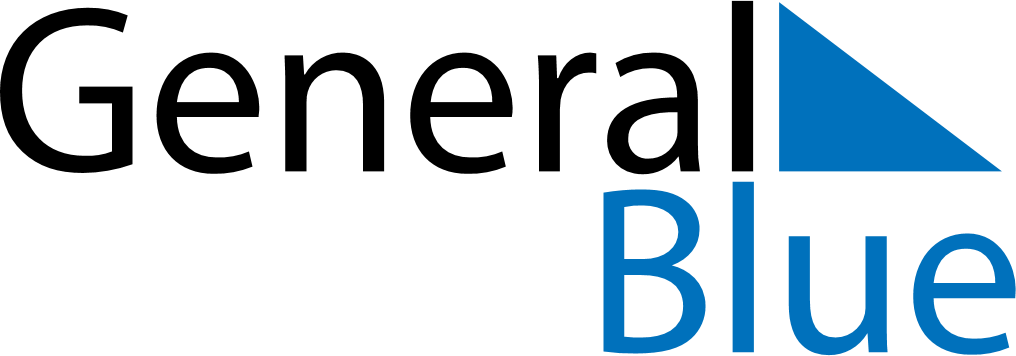 February 2026February 2026February 2026Cocos IslandsCocos IslandsMondayTuesdayWednesdayThursdayFridaySaturdaySunday12345678910111213141516171819202122Chinese New YearChinese New Year (2nd Day)232425262728